プール初心者大募集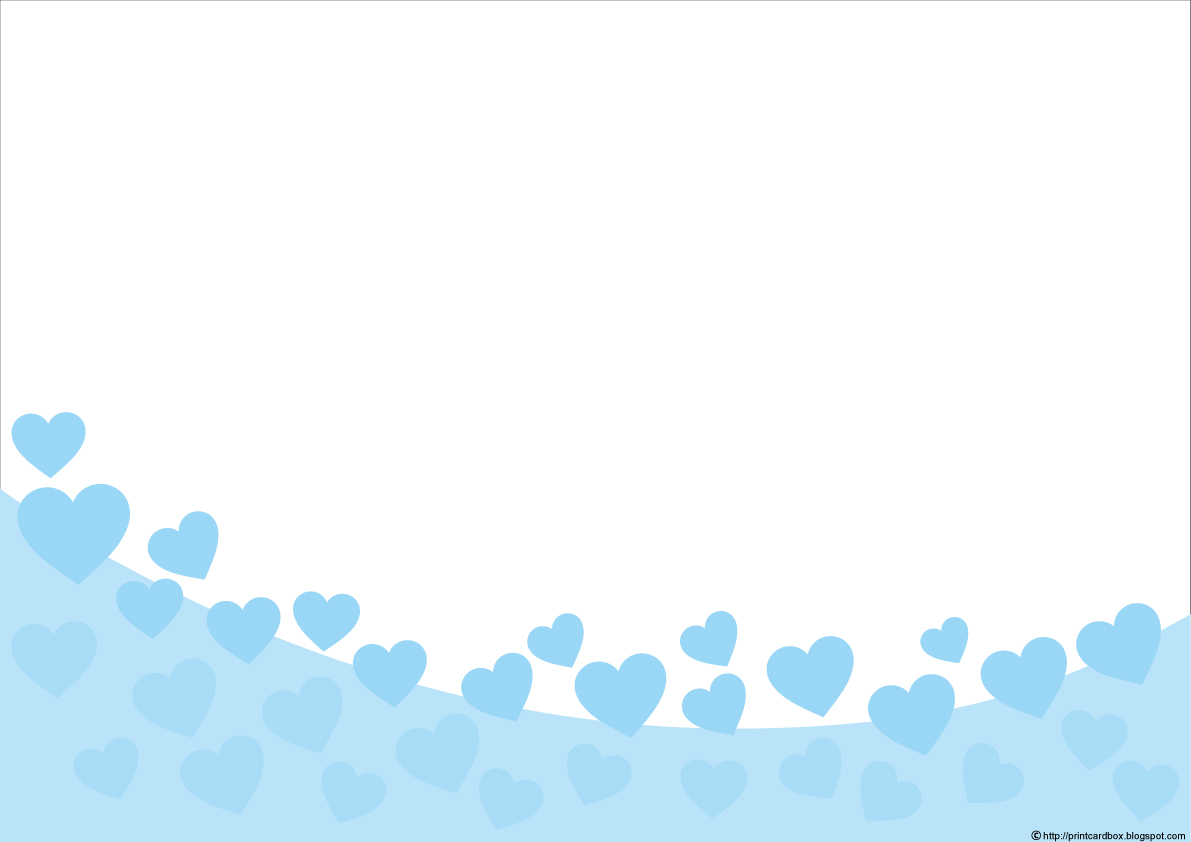 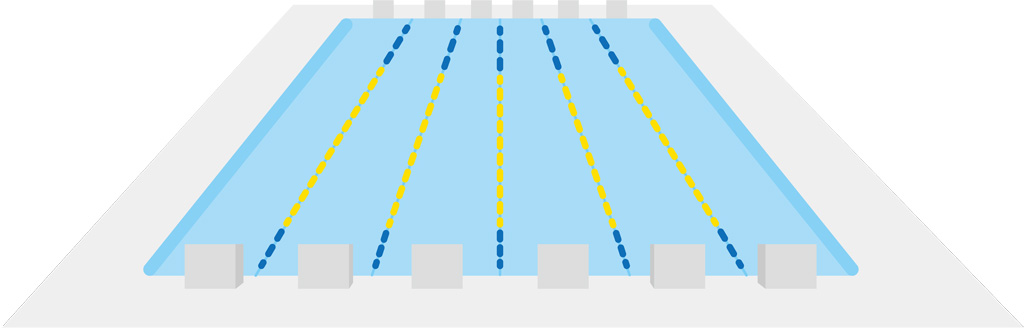 ４月からのすいすいスイム初級の参加者を大募集します。時間　火曜 午後２時から　水曜 午後７時からの２クラス（どちらも３０分間の教室です）内容：　浮き方、沈み方、水の中での呼吸方法、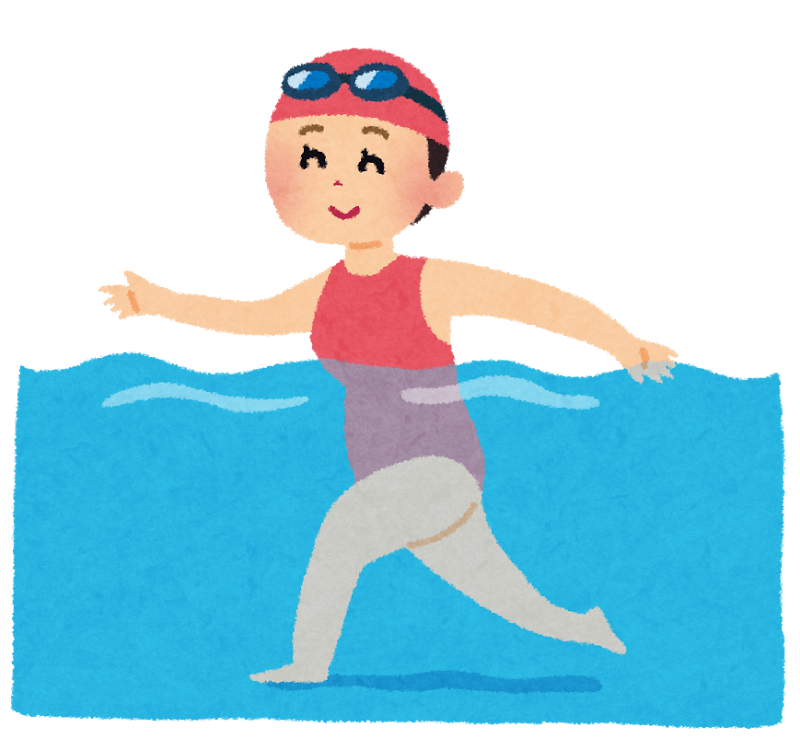 正しい板キックの方法などプール初心者向きの、水泳の基本となる内容です。泳ぎを習ってみたいけれど、なかなか踏み切れない人にぴったり。ぜひこの機会にご参加ください。詳しくはフロントまで。